أعضاء هيئة التدريس في قسم الهندسة المدنية والبيئيةد. عبد الله الشهري – رئيس القسمد. عبد الله الشهري – رئيس القسمد. عبد الله الشهري – رئيس القسمد. عبد الله الشهري – رئيس القسم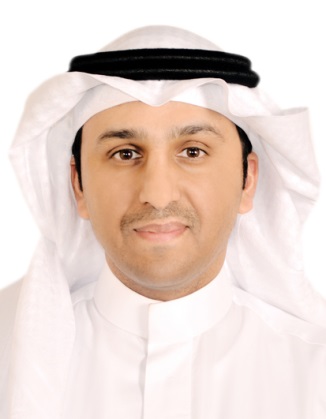 المؤهلات دكتوراةدكتوراةدكتوراةالتخصص ادارة مشاريع انشائيةادارة مشاريع انشائيةادارة مشاريع انشائيةالتخصص الدقيقحل النزاع ، التحكيم ، الوساطة ، استراتيجية إدارة المشاريع ، تكنولوجيا البناءحل النزاع ، التحكيم ، الوساطة ، استراتيجية إدارة المشاريع ، تكنولوجيا البناءحل النزاع ، التحكيم ، الوساطة ، استراتيجية إدارة المشاريع ، تكنولوجيا البناءالرتبة الأكاديمية أستاذ مساعدأستاذ مساعدأستاذ مساعدالايميل a.m.alshehri@mu.edu.saa.m.alshehri@mu.edu.saa.m.alshehri@mu.edu.saهاتفمكتب: +966-6404-2531مكتب: +966-6404-2531مكتب: +966-6404-2531مكتب003-2-31-7د. سامح سعد الدين أحمدد. سامح سعد الدين أحمدد. سامح سعد الدين أحمدد. سامح سعد الدين أحمد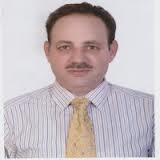 المؤهلات دكتوراةدكتوراةدكتوراةالتخصص هندسة بيئيةهندسة بيئيةهندسة بيئيةالتخصص الدقيقالمياه الجوفية ، جودة المياه ، نظم المعلومات الجغرافية ، الاستشعار عن بعدالمياه الجوفية ، جودة المياه ، نظم المعلومات الجغرافية ، الاستشعار عن بعدالمياه الجوفية ، جودة المياه ، نظم المعلومات الجغرافية ، الاستشعار عن بعدالرتبة الأكاديمية أستاذ مشاركأستاذ مشاركأستاذ مشاركالايميل s.mohamed@mu.edu.sas.mohamed@mu.edu.sas.mohamed@mu.edu.saهاتفمكتب: +966-6404-2455مكتب: +966-6404-2455مكتب: +966-6404-2455مكتب003-2-40-5 د. محمود ثروت عزمي  د. محمود ثروت عزمي  د. محمود ثروت عزمي  د. محمود ثروت عزمي 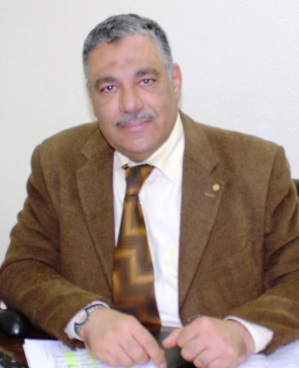 المؤهلات دكتوراةدكتوراةدكتوراةالتخصصGPSGPSGPSالتخصص الدقيقاسقاط الخرائطاسقاط الخرائطاسقاط الخرائطلرتبة الأكاديميةأستاذ مشاركأستاذ مشاركأستاذ مشاركالايميل m.azmi@mu.edu.sam.azmi@mu.edu.sam.azmi@mu.edu.saهاتفمكتب: +966-164042528مكتب: +966-164042528مكتب: +966-164042528مكتب003-2-27-4د. ياسر قسم الخالق العركيد. ياسر قسم الخالق العركيد. ياسر قسم الخالق العركيد. ياسر قسم الخالق العركي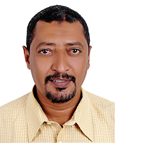 المؤهلات دكتوراةدكتوراةدكتوراةالتخصصهندسة مدنيةهندسة مدنيةهندسة مدنيةالتخصص الدقيق هندسة انشائية وجسورهندسة انشائية وجسورهندسة انشائية وجسورالرتبة الأكاديميةأستاذ مساعدأستاذ مساعدأستاذ مساعدالايميل y.elaraki@mu.edu.say.elaraki@mu.edu.say.elaraki@mu.edu.saهاتفمكتب: +966-16404-2544مكتب: +966-16404-2544مكتب: +966-16404-2544مكتب003-2-40-2د. أسامة العلويد. أسامة العلويد. أسامة العلويد. أسامة العلوي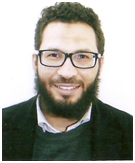 المؤهلات دكتوراةدكتوراةدكتوراةالتخصص هندسة مدنيةهندسة مدنيةهندسة مدنيةالتخصص الدقيق هندسة انشاءات وخرسانةهندسة انشاءات وخرسانةهندسة انشاءات وخرسانةالرتبة الأكاديمية أستاذ مساعدأستاذ مساعدأستاذ مساعدالايميل o.elalaoui@mu.edu.sao.elalaoui@mu.edu.sao.elalaoui@mu.edu.saهاتفمكتب: +966-16404-2512مكتب: +966-16404-2512مكتب: +966-16404-2512مكتب003-2-40-2د. عمر العوضد. عمر العوضد. عمر العوضد. عمر العوض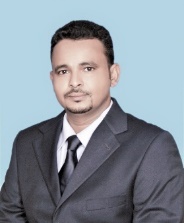 المؤهلات دكتوراةدكتوراةدكتوراةالتخصص هندسة مدنيةهندسة مدنيةهندسة مدنيةالتخصص الدقيق هندسة انشاءاتهندسة انشاءاتهندسة انشاءاتالرتبة الأكاديمية أستاذ مساعدأستاذ مساعدأستاذ مساعدالايميل Alawad@mu.edu.saAlawad@mu.edu.saAlawad@mu.edu.saهاتفمكتب: +966-16404-2609مكتب: +966-16404-2609مكتب: +966-16404-2609مكتب033-2- 38-1د. محمود محمد عويسد. محمود محمد عويسد. محمود محمد عويسد. محمود محمد عويس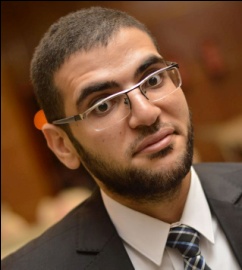 المؤهلات دكتوراةدكتوراةدكتوراةالتخصص هندسة مدنيةهندسة مدنيةهندسة مدنيةالتخصص الدقيق هندسة النقل والمرورهندسة النقل والمرورهندسة النقل والمرورالرتبة الأكاديمية أستاذ مساعدأستاذ مساعدأستاذ مساعدالايميل Oeais@mu.edu.saOeais@mu.edu.saOeais@mu.edu.saهاتفمكتب: +966-16404-2544مكتب: +966-16404-2544مكتب: +966-16404-2544مكتب003-2-42-1د. أحمد محمد سيدد. أحمد محمد سيدد. أحمد محمد سيدد. أحمد محمد سيد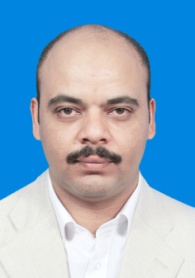 المؤهلات دكتوراةدكتوراةدكتوراةالتخصص هندسة مدنيةهندسة مدنيةهندسة مدنيةالتخصص الدقيق الهندسة الإنشائية - تصميم الهياكل الحديدية والجسورالهندسة الإنشائية - تصميم الهياكل الحديدية والجسورالهندسة الإنشائية - تصميم الهياكل الحديدية والجسورالرتبة الأكاديمية أستاذ مساعدأستاذ مساعدأستاذ مساعدالايميل a.sayed@mu.edu.saa.sayed@mu.edu.saa.sayed@mu.edu.saهاتفمكتب: +966-16404-2530مكتب: +966-16404-2530مكتب: +966-16404-2530مكتب003-2-40-1د. يحيى ياسين الجهماني د. يحيى ياسين الجهماني د. يحيى ياسين الجهماني د. يحيى ياسين الجهماني 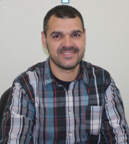 المؤهلات دكتوراةدكتوراةدكتوراةالتخصص هندسة بيئيةهندسة بيئيةهندسة بيئيةالتخصص الدقيق معالجة مياهمعالجة مياهمعالجة مياهالرتبة الأكاديمية محاضرمحاضرمحاضرالايميل y.yaseen@mu.edu.say.yaseen@mu.edu.say.yaseen@mu.edu.saهاتفمكتب: +966-6404-2528مكتب: +966-6404-2528مكتب: +966-6404-2528مكتب003-2-27-1م. ضياء الرحمن عبد الرحمن م. ضياء الرحمن عبد الرحمن م. ضياء الرحمن عبد الرحمن م. ضياء الرحمن عبد الرحمن 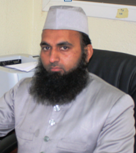 المؤهلات هندسة مدنيةهندسة مدنيةهندسة مدنيةالتخصص هندسة بيئيةهندسة بيئيةهندسة بيئيةالتخصص الدقيق معالجة مياه الصرف الصحي ، إدارة النفايات الصلبةمعالجة مياه الصرف الصحي ، إدارة النفايات الصلبةمعالجة مياه الصرف الصحي ، إدارة النفايات الصلبةالرتبة الأكاديمية محاضرمحاضرمحاضرالايميل z.rehman@mu.edu.saz.rehman@mu.edu.saz.rehman@mu.edu.saهاتفمكتب: +966-6404-2529مكتب: +966-6404-2529مكتب: +966-6404-2529مكتب003-2-27-1م. مشعل الجربوع م. مشعل الجربوع م. مشعل الجربوع م. مشعل الجربوع 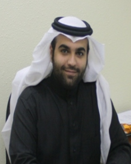 المؤهلات ماجستيرماجستيرماجستيرالتخصص هندسة معماريةهندسة معماريةهندسة معماريةالتخصص الدقيقمبتعثمبتعثمبتعثالرتبة الأكاديمية محاضرمحاضرمحاضرالايميل m.aljarbou@mu.edu.sam.aljarbou@mu.edu.sam.aljarbou@mu.edu.saهاتفمكتب: +966-6404-2153مكتب: +966-6404-2153مكتب: +966-6404-2153مكتب003-2-27-1م. عاصم العقيليم. عاصم العقيليم. عاصم العقيليم. عاصم العقيلي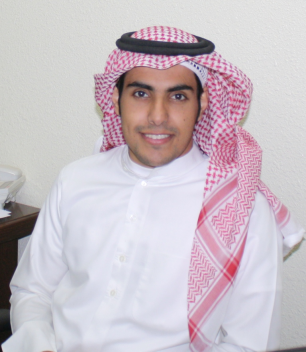 المؤهلات ماجستيرماجستيرماجستيرالتخصص هندسة مدنيةهندسة مدنيةهندسة مدنيةالتخصص الدقيق مبتعثمبتعثمبتعثالرتبة الأكاديمية محاضرمحاضرمحاضرالايميل a.alokayli@mu.edu.saa.alokayli@mu.edu.saa.alokayli@mu.edu.saهاتفمكتب: +966-6404-25مكتب: +966-6404-25مكتب: +966-6404-25مكتب003-2-27-1 م. محمد التركي م. محمد التركي م. محمد التركي م. محمد التركي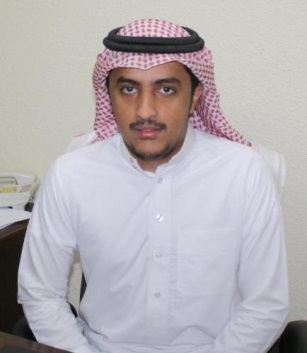 المؤهلات ماجستيرماجستيرماجستيرالتخصص  هندسة مدنية هندسة مدنية هندسة مدنيةالتخصص الدقيق الرتبة الأكاديمية محاضرمحاضرمحاضرالايميل m.alturki@mu.eud.sam.alturki@mu.eud.sam.alturki@mu.eud.saهاتفمكتب: +966-6404-25مكتب: +966-6404-25مكتب: +966-6404-25مكتب003-2-27-1